РАСТРОВАЯ И ВЕКТОРНАЯ ГРАФИКА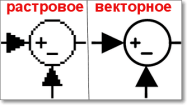 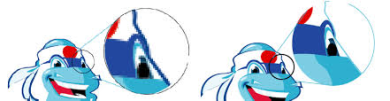 Для обработки изображений на компьютере используются специальные программы – графические редакторы. Графический редактор – это программа создания, редактирования и просмотра графических изображений. Графические редакторы можно разделить на две категории: растровые и векторные. Растровая графикаВекторная графика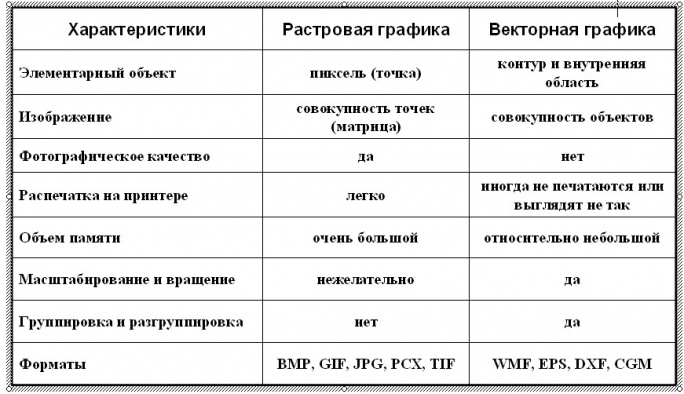 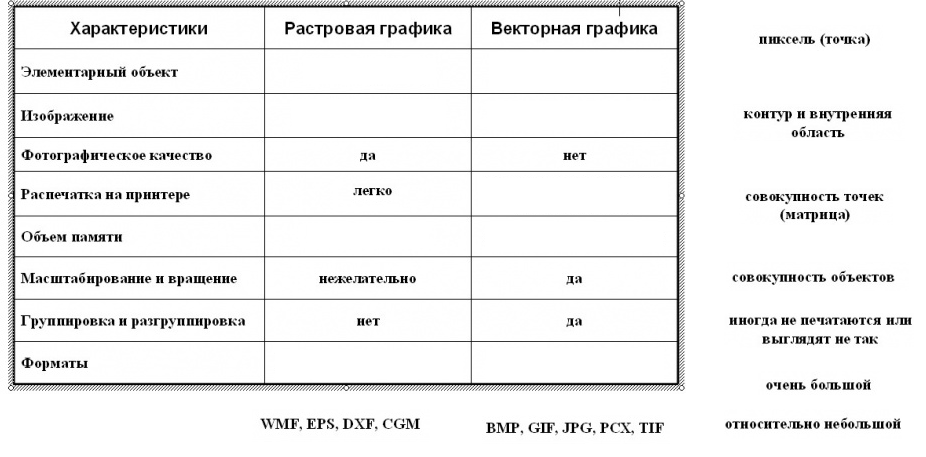 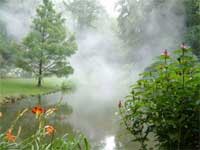 Программы растровой графики работают с точками экрана (пикселями). Точки не знают, какие объекты они представляют — окружности, линии, прямоугольники. Компьютер запоминает цвет каждой точки, а пользователь из таких точек собирает рисунок, как в детской мозаике. Достоинства растровой графики:Растровые редакторы являются наилучшим средством обработки фотографий и рисунков, т.к. обеспечивают высокую точность передачи градаций цветов и полутонов. Недостатки растровой графики:Изображения, создаваемые в растровых программах, всегда занимают много памяти. По этой причине информация в файлах растрового формата хранится, как правило, в сжатом виде. Растровые изображения невозможно увеличивать для уточнения деталей. Так как изображение состоит из точек, то увеличение приводит к тому, что точки становятся крупнее, что визуально искажает иллюстрацию. Этот эффект называется пикселизацией. ПрименениеПрименяется для обработки фотоизображений, художественной графике, реставрационных работ, работ со сканером. Графические редакторы, в которых используется растровая графика: Paint, PhotoShop. Программы векторной графики хранят информацию об объектах, составляющих изображение в виде графических примитивов: прямых линий, дуг окружностей, прямоугольников, закрасок и т.д. Достоинства векторной графики:Преобразования без искажений. Маленький графический файл. Рисовать быстро и просто. Независимое редактирование частей рисунка. Высокая точность прорисовки (до 1 000 000 точек на дюйм). Редактор быстро выполняет операции. Недостатки векторной графики:Векторные изображения выглядят искусственно. Ограниченность в живописных средствах. ПрименениеПрименяется в компьютерной полиграфии, системе компьютерного проектирования, компьютерном дизайне и рекламе. Графические редакторы, в которых используется векторная графика: Corel Draw 